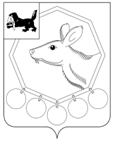 28.02.2023г. № 48п/23РОССИЙСКАЯ ФЕДЕРАЦИЯИРКУТСКАЯ ОБЛАСТЬМУНИЦИПАЛЬНОЕ ОБРАЗОВАНИЕ«БАЯНДАЕВСКИЙ РАЙОН»АДМИНИСТРАЦИЯПОСТАНОВЛЕНИЕО ВНЕСЕНИИ ИЗМЕНЕНИЙ В МУНИЦИПАЛЬНУЮ ПРОГРАММУ «СОВЕРШЕНСТВОВАНИЕ МЕХАНИЗМОВ УПРАВЛЕНИЯ ЭКОНОМИЧЕСКИМ РАЗВИТИЕМ В МО «БАЯНДАЕВСКИЙ РАЙОН» НА 2019-2025 ГОДЫ»В соответствии с Бюджетным кодексом РФ, Положением о порядке принятия решений о разработке муниципальных программ МО «Баяндаевский район» и их формирования и реализации, утвержденным постановлением мэра МО «Баяндаевский район» от 18.02.2015 № 37, руководствуясь ст.ст. 35,48 Устава муниципального образования «Баяндаевский район»,ПОСТАНОВЛЯЮ:1.Внести в муниципальную программу «Совершенствование механизмов управления экономическим  развитием в МО «Баяндаевский район» на 2019-2025 годы», утвержденную постановлением администрации МО «Баяндаевский район» от 13.11.18 №221п/18 (в редакции от 21.11.2022г. №189п/22) (далее –муниципальная программа), следующие изменения:1.1. В Паспорте муниципальной программы:1.1.1 Раздел «Соисполнители муниципальной программы», «Участники муниципальной программы», «Ресурсное обеспечение муниципальной программы» изложить в следующей редакции:1.2. Приложение 11 к муниципальной программе изложить в новой редакции.2. Опубликовать настоящее постановление в районной газете «Заря» и разместить на официальном сайте МО «Баяндаевский район» в информационно-телекоммуникационной сети «Интернет».3. Контроль за исполнением настоящего постановления возложить на первого заместителя мэра МО «Баяндаевский район» Борхонова А.А.Мэр муниципального образования«Баяндаевский район»А.П. ТабинаевПриложение 11Соисполнители муниципальной программыРуководитель аппарата администрации МО «Баяндаевский район»;Отдел учета и отчетности администрации МО «Баяндаевский район» (далее – отдел учета и отчетности)Отдел по управлению муниципальным имуществом администрации МО «Баяндаевский район» (далее – ОУМИ)МБУ редакция газеты «Заря»Отдел экономики и охраны труда администрации МО «Баяндаевский район» (далее- отдел экономики);Отдел сельского хозяйства администрации МО «Баяндаевский район»;МКУ «Служба по решению вопросов ГО и ЧС»Участники муниципальной программыРуководитель аппарата администрации МО «Баяндаевский район», отдел учета и отчетности, ОУМИ,  МБУ редакция газеты «Заря», отдел экономики, отдел сельского хозяйства, отдел строительства и ЖКХ, МКУ «Служба по решению вопросов ГО и ЧС» Ресурсное обеспечение муниципальной программы2019 –  54673,5 тыс. руб.;2020 –  60179,8 тыс. руб.;2021 –  74416,0 тыс. руб.; 2022 –  74731,1 тыс. руб.;2023 –  82380,3 тыс. руб.;2024 –  83504,5 тыс. руб.;2025 –  83512,1  тыс. руб.;ВСЕГО: 513397,3 тыс. руб.ПЛАН МЕРОПРИЯТИЙ МУНИЦИПАЛЬНОЙ ПРОГРАММЫПЛАН МЕРОПРИЯТИЙ МУНИЦИПАЛЬНОЙ ПРОГРАММЫПЛАН МЕРОПРИЯТИЙ МУНИЦИПАЛЬНОЙ ПРОГРАММЫПЛАН МЕРОПРИЯТИЙ МУНИЦИПАЛЬНОЙ ПРОГРАММЫПЛАН МЕРОПРИЯТИЙ МУНИЦИПАЛЬНОЙ ПРОГРАММЫПЛАН МЕРОПРИЯТИЙ МУНИЦИПАЛЬНОЙ ПРОГРАММЫПЛАН МЕРОПРИЯТИЙ МУНИЦИПАЛЬНОЙ ПРОГРАММЫПЛАН МЕРОПРИЯТИЙ МУНИЦИПАЛЬНОЙ ПРОГРАММЫПЛАН МЕРОПРИЯТИЙ МУНИЦИПАЛЬНОЙ ПРОГРАММЫПЛАН МЕРОПРИЯТИЙ МУНИЦИПАЛЬНОЙ ПРОГРАММЫРесурсное обеспечение муниципальной программыРесурсное обеспечение муниципальной программыРесурсное обеспечение муниципальной программыРесурсное обеспечение муниципальной программыРесурсное обеспечение муниципальной программыРесурсное обеспечение муниципальной программыНаименование муниципальной программы: «Совершенствование механизмов управления экономическим развитием МО "Баяндаевский район» на 2019-2024 годыНаименование муниципальной программы: «Совершенствование механизмов управления экономическим развитием МО "Баяндаевский район» на 2019-2024 годыНаименование муниципальной программы: «Совершенствование механизмов управления экономическим развитием МО "Баяндаевский район» на 2019-2024 годыНаименование муниципальной программы: «Совершенствование механизмов управления экономическим развитием МО "Баяндаевский район» на 2019-2024 годыНаименование муниципальной программы: «Совершенствование механизмов управления экономическим развитием МО "Баяндаевский район» на 2019-2024 годыНаименование муниципальной программы: «Совершенствование механизмов управления экономическим развитием МО "Баяндаевский район» на 2019-2024 годыНаименование муниципальной программы: «Совершенствование механизмов управления экономическим развитием МО "Баяндаевский район» на 2019-2024 годыНаименование муниципальной программы: «Совершенствование механизмов управления экономическим развитием МО "Баяндаевский район» на 2019-2024 годыНаименование муниципальной программы: «Совершенствование механизмов управления экономическим развитием МО "Баяндаевский район» на 2019-2024 годыНаименование муниципальной программы: «Совершенствование механизмов управления экономическим развитием МО "Баяндаевский район» на 2019-2024 годыОтветственный исполнитель: отдел экономики и охраны труда администрации МО "Баяндаевский район"Ответственный исполнитель: отдел экономики и охраны труда администрации МО "Баяндаевский район"Ответственный исполнитель: отдел экономики и охраны труда администрации МО "Баяндаевский район"Ответственный исполнитель: отдел экономики и охраны труда администрации МО "Баяндаевский район"Ответственный исполнитель: отдел экономики и охраны труда администрации МО "Баяндаевский район"Ответственный исполнитель: отдел экономики и охраны труда администрации МО "Баяндаевский район"Ответственный исполнитель: отдел экономики и охраны труда администрации МО "Баяндаевский район"Ответственный исполнитель: отдел экономики и охраны труда администрации МО "Баяндаевский район"Ответственный исполнитель: отдел экономики и охраны труда администрации МО "Баяндаевский район"Ответственный исполнитель: отдел экономики и охраны труда администрации МО "Баяндаевский район"Наименование муниципальной программы, подпрограммы муниципальной программы, долгосрочной целевой программы (подпрограммы долгосрочной целевой программы), ведомственной целевой программы, основного мероприятия, мероприятияИсточники финансированияИсточники финансированияРасходы (тыс.руб.), годыРасходы (тыс.руб.), годыРасходы (тыс.руб.), годыРасходы (тыс.руб.), годыРасходы (тыс.руб.), годыРасходы (тыс.руб.), годыНаименование муниципальной программы, подпрограммы муниципальной программы, долгосрочной целевой программы (подпрограммы долгосрочной целевой программы), ведомственной целевой программы, основного мероприятия, мероприятияИсточники финансированияИсточники финансированияОбъём финансирования всего (тыс.руб.)201920202021202220232024202512234567899«Совершенствование механизмов управления  экономическим развитием в МО "Баяндаевский район» на 2019 - 2025 годывсеговсего513 397,354 673,560 179,874 416,074 731,182 380,383 504,583 512,1«Совершенствование механизмов управления  экономическим развитием в МО "Баяндаевский район» на 2019 - 2025 годыместный бюджет (МБ)местный бюджет (МБ)490 751,152 434,957 246,771 369,570 071,379 092,580 267,980 268,3«Совершенствование механизмов управления  экономическим развитием в МО "Баяндаевский район» на 2019 - 2025 годысредства планируемые к привлечению из областного бюджета (ОБ)средства планируемые к привлечению из областного бюджета (ОБ)22 646,22 238,62 933,13 046,54 659,83 287,83 236,63 243,8Подпрограмма 1 "Обеспечение деятельности Мэра МО "Баяндаевский район"всеговсего23 028,02 289,82 930,42 950,63 214,53 880,93 880,93 880,9Подпрограмма 1 "Обеспечение деятельности Мэра МО "Баяндаевский район"МБМБ23 028,02 289,82 930,42 950,63 214,53 880,93 880,93 880,9Подпрограмма 1 "Обеспечение деятельности Мэра МО "Баяндаевский район"средства планируемые к привлечению из ОБсредства планируемые к привлечению из ОБ0,0Подпрограмма 2 "Организационно-техническое обеспечение деятельности администрации МО "Баяндаевский район"всеговсего420 902,548 257,849 952,156 754,860 006,067 809,669 061,169 061,1Подпрограмма 2 "Организационно-техническое обеспечение деятельности администрации МО "Баяндаевский район"МБМБ405 800,346 641,948 125,354 715,456 235,565 820,667 130,867 130,8Подпрограмма 2 "Организационно-техническое обеспечение деятельности администрации МО "Баяндаевский район"средства планируемые к привлечению из ОБсредства планируемые к привлечению из ОБ15 102,21 615,91 826,82 039,43 770,51 989,01 930,31 930,3Основное мероприятие "Выплата персоналу местного самоуправления"всеговсего264 131,522 235,323 357,827 852,936 726,548 510,052 724,552 724,5Основное мероприятие "Выплата персоналу местного самоуправления"МБМБ264 131,522 235,323 357,827 852,936 726,548 510,052 724,552 724,5Основное мероприятие "Выплата персоналу местного самоуправления"средства планируемые к привлечению из ОБсредства планируемые к привлечению из ОБ0,0Основное мероприятие "Расходы на выплаты персоналу в целях обеспечения функций органами местного самоуправления"всеговсего57 301,38 484,711 558,27 340,06 346,28 560,67 505,87 505,8Основное мероприятие "Расходы на выплаты персоналу в целях обеспечения функций органами местного самоуправления"МБМБ57 301,38 484,711 558,27 340,06 346,28 560,67 505,87 505,8Основное мероприятие "Расходы на выплаты персоналу в целях обеспечения функций органами местного самоуправления"средства планируемые к привлечению из ОБсредства планируемые к привлечению из ОБ0,0Основное мероприятие "иные межбюджетные трансферты на поощрение муниципальных управленческих команд"всеговсего1 625,60,00,00,01 625,60,00,00,0Основное мероприятие "иные межбюджетные трансферты на поощрение муниципальных управленческих команд"МБМБ0,00,00,00,00,00,00,00,0Основное мероприятие "иные межбюджетные трансферты на поощрение муниципальных управленческих команд"средства планируемые к привлечению из ОБсредства планируемые к привлечению из ОБ1 625,60,00,00,01 625,60,00,00,0Основное мероприятие "Расходы на обеспечение функций органами местного самоуправления"всеговсего59 038,210 343,49 978,815 827,79 002,34 221,64 832,24 832,2Основное мероприятие "Расходы на обеспечение функций органами местного самоуправления"МБМБ59 038,210 343,49 978,815 827,79 002,34 221,64 832,24 832,2Основное мероприятие "Расходы на обеспечение функций органами местного самоуправления"средства планируемые к привлечению из ОБсредства планируемые к привлечению из ОБ0,0Основное мероприятие "Резервные фонды исполнительных органов муниципального образования"всеговсего1 198,5107,2141,9149,4100,0500,0100,0100,0Основное мероприятие "Резервные фонды исполнительных органов муниципального образования"МБМБ1 198,5107,2141,9149,4100,0500,0100,0100,0Основное мероприятие "Резервные фонды исполнительных органов муниципального образования"средства планируемые к привлечению из ОБсредства планируемые к привлечению из ОБ0,0Основное мероприятие "Поощрение граждан района. Коллективов предприятий, учреждений, организаций за заслуги перед районом""всеговсего1 023,230,030,0303,2360,0100,0100,0100,0Основное мероприятие "Поощрение граждан района. Коллективов предприятий, учреждений, организаций за заслуги перед районом""МБМБ1 023,230,030,0303,2360,0100,0100,0100,0Основное мероприятие "Поощрение граждан района. Коллективов предприятий, учреждений, организаций за заслуги перед районом""средства планируемые к привлечению из ОБсредства планируемые к привлечению из ОБ0,0Осуществление переданных полномочий поселений специалистов по закупкам и внутреннего финансового контролявсеговсего8 789,01 142,41 238,01 211,91 051,01 609,11 268,31 268,3Осуществление переданных полномочий поселений специалистов по закупкам и внутреннего финансового контроляМБМБ8 789,01 142,41 238,01 211,91 051,01 609,11 268,31 268,3Осуществление переданных полномочий поселений специалистов по закупкам и внутреннего финансового контролясредства планируемые к привлечению из ОБсредства планируемые к привлечению из ОБ0,0Основное мероприятие "Мероприятия по утверждению нормативов по градостроительству"всеговсего1 779,3677,2200,0402,10,0100,0200,0200,0Основное мероприятие "Мероприятия по утверждению нормативов по градостроительству"МБМБ1 779,3677,2200,0402,10,0100,0200,0200,0Основное мероприятие "Мероприятия по утверждению нормативов по градостроительству"средства планируемые к привлечению из ОБсредства планируемые к привлечению из ОБ0,0Основное мероприятие "Осуществление полномочий по составлению (изменению) списков кандидатов в присяжные заседатели федеральных судов общей юрисдикциивсеговсего50,13,318,32,424,50,20,70,7Основное мероприятие "Осуществление полномочий по составлению (изменению) списков кандидатов в присяжные заседатели федеральных судов общей юрисдикцииМБМБ0,0Основное мероприятие "Осуществление полномочий по составлению (изменению) списков кандидатов в присяжные заседатели федеральных судов общей юрисдикциисредства планируемые к привлечению из ОБсредства планируемые к привлечению из ОБ50,13,318,32,424,50,20,70,7Основное мероприятие "Подготовка и проведение дополнительных муниципальных выборов"всеговсего3 473,22 431,2436,0231,2374,80,00,00,0Основное мероприятие "Подготовка и проведение дополнительных муниципальных выборов"МБМБ3 473,22 431,2436,0231,2374,80,00,00,0Основное мероприятие "Аварийно- технический  запас"всеговсего7 501,1875,51 184,61 397,01 524,71 719,3400,0400,0Основное мероприятие "Аварийно- технический  запас"МБМБ7 501,1875,51 184,61 397,01 524,71 719,3400,0400,0Основное мероприятие "Аварийно- технический  запас"средства планируемые к привлечению из ОБсредства планируемые к привлечению из ОБ0,0Основное мероприятие "Частичная мобилизация граждан на территории Баяндаевского района"всеговсего1 250,00,00,00,0750,0500,00,00,0Основное мероприятие "Частичная мобилизация граждан на территории Баяндаевского района"МБМБ1 250,00,00,00,0750,0500,00,00,0Основное мероприятие "Частичная мобилизация граждан на территории Баяндаевского района"средства планируемые к привлечению из ОБсредства планируемые к привлечению из ОБ0,0Основное мероприятие "Развитие и повышение уровня работы единой диспетчерской дежурной службы"всеговсего315,0315,00,00,00,00,00,00,0Основное мероприятие "Развитие и повышение уровня работы единой диспетчерской дежурной службы"МБМБ315,0315,00,00,00,00,00,00,0Основное мероприятие "Развитие и повышение уровня работы единой диспетчерской дежурной службы"средства планируемые к привлечению из ОБсредства планируемые к привлечению из ОБ0,0Основное мероприятие "Осуществление областных государственных полномочий по хранению, комплектованию, учету и использованию архивных документов"всеговсего1 980,2245,0267,2305,5305,8294,7281,0281,0Основное мероприятие "Осуществление областных государственных полномочий по хранению, комплектованию, учету и использованию архивных документов"МБМБ0,0Основное мероприятие "Осуществление областных государственных полномочий по хранению, комплектованию, учету и использованию архивных документов"средства планируемые к привлечению из ОБсредства планируемые к привлечению из ОБ1 980,2245,0267,2305,5305,8294,7281,0281,0Основное мероприятие "Осуществление отдельных областных государственных полномочий в сфере труда"всеговсего5 638,1681,3767,8821,3903,8821,3821,3821,3Основное мероприятие "Осуществление отдельных областных государственных полномочий в сфере труда"средства планируемые к привлечению из ОБсредства планируемые к привлечению из ОБ5 638,1681,3767,8821,3903,8821,3821,3821,3Основное мероприятие "Осуществление областных государственных полномочий по определению персонального состава и обеспечению деятельности районных (городских), районных комиссий по делам несовершенолетних и защите их прав"всеговсего5 808,2686,3773,5910,2910,8872,8827,3827,3Основное мероприятие "Осуществление областных государственных полномочий по определению персонального состава и обеспечению деятельности районных (городских), районных комиссий по делам несовершенолетних и защите их прав"МБМБ0,0Основное мероприятие "Осуществление областных государственных полномочий по определению персонального состава и обеспечению деятельности районных (городских), районных комиссий по делам несовершенолетних и защите их прав"средства планируемые к привлечению из ОБсредства планируемые к привлечению из ОБ5 808,2686,3773,5910,2910,8872,8827,3827,3Подпрограмма 3 "Повышение эффективности проводимой муниципальной политики в области земельно-имущественных отношений и управления муниципальной собственностью" на 2019-2025 годывсеговсего1 756,6598,6200,0244,9203,1150,0180,0180,0Подпрограмма 3 "Повышение эффективности проводимой муниципальной политики в области земельно-имущественных отношений и управления муниципальной собственностью" на 2019-2025 годыМБМБ1 756,6598,6200,0244,9203,1150,0180,0180,0Подпрограмма 3 "Повышение эффективности проводимой муниципальной политики в области земельно-имущественных отношений и управления муниципальной собственностью" на 2019-2025 годысредства планируемые к привлечению из ОБсредства планируемые к привлечению из ОБ0,00,00,00,00,00,00,00,0Подпрограмма 4 "Информационное освещение деятельности органов местного самоуправления Баяндаевского района" на 2019-2025 г.г.всеговсего22 371,92 672,72 754,12 644,23 514,83 403,93 691,13 691,1Подпрограмма 4 "Информационное освещение деятельности органов местного самоуправления Баяндаевского района" на 2019-2025 г.г.МБМБ22 371,92 672,72 754,12 644,23 514,83 403,93 691,13 691,1Подпрограмма 4 "Информационное освещение деятельности органов местного самоуправления Баяндаевского района" на 2019-2025 г.г.средства планируемые к привлечению из ОБсредства планируемые к привлечению из ОБ0,0Подпрограмма 5 «Поддержка и развитие малого и среднего предпринимательства и самозанятых граждан в МО "Баяндаевский район" на 2019 - 2025 годывсеговсего2 067,6347,1269,9264,640,0261,6438,4446,0Подпрограмма 5 «Поддержка и развитие малого и среднего предпринимательства и самозанятых граждан в МО "Баяндаевский район" на 2019 - 2025 годыМБМБ479,581,913,558,840,051,1116,9117,3Подпрограмма 5 «Поддержка и развитие малого и среднего предпринимательства и самозанятых граждан в МО "Баяндаевский район" на 2019 - 2025 годысредства планируемые к привлечению из ОБсредства планируемые к привлечению из ОБ1 588,1265,2256,4205,80,0210,5321,5328,7Основное мероприятие "Информационная поддержка СМСП и самозанятых граждан "всеговсего0,00,00,00,00,00,00,00,0Основное мероприятие "Информационная поддержка СМСП и самозанятых граждан "МБМБ0,00,00,00,00,00,00,00,0Основное мероприятие "Информационная поддержка СМСП и самозанятых граждан "средства планируемые к привлечению из ОБсредства планируемые к привлечению из ОБ0,00,00,00,00,00,00,00,0Подготовка и изготовление информационных буклетов для субъектов предпринимательства и самозанятых граждан всеговсего0,00,00,00,00,00,00,00,0Подготовка и изготовление информационных буклетов для субъектов предпринимательства и самозанятых граждан МБМБ0,00,00,00,00,00,00,00,0Подготовка и изготовление информационных буклетов для субъектов предпринимательства и самозанятых граждан средства планируемые к привлечению из ОБсредства планируемые к привлечению из ОБ0,00,00,00,00,00,00,00,0Участие в семинарах, форумах, круглых столах и т.п по проблемам малого и среднего предпринимательства и самозанятых граждан всеговсего0,00,00,00,00,00,00,00,0Участие в семинарах, форумах, круглых столах и т.п по проблемам малого и среднего предпринимательства и самозанятых граждан МБМБ0,00,00,00,00,00,00,00,0Участие в семинарах, форумах, круглых столах и т.п по проблемам малого и среднего предпринимательства и самозанятых граждан средства планируемые к привлечению из ОБсредства планируемые к привлечению из ОБ0,00,00,00,00,00,00,00,0Основное мероприятие «Формирование условий для стимулирования предпринимательской активности"всеговсего396,068,00,048,040,040,0100,0100,0Основное мероприятие «Формирование условий для стимулирования предпринимательской активности"МБМБ396,068,00,048,040,040,0100,0100,0Основное мероприятие «Формирование условий для стимулирования предпринимательской активности"средства планируемые к привлечению из ОБсредства планируемые к привлечению из ОБ0,00,00,00,00,00,00,00,0Проведение районного конкурса "Лучший предприниматель МО "Баяндаевский район"всеговсего156,028,00,048,00,00,040,040,0Проведение районного конкурса "Лучший предприниматель МО "Баяндаевский район"МБМБ156,028,00,048,00,00,040,040,0Проведение районного конкурса "Лучший предприниматель МО "Баяндаевский район"средства планируемые к привлечению из ОБсредства планируемые к привлечению из ОБ0,00,00,00,00,00,00,00,0Проведение районного конкурса "Лучшее оформление предприятий торговли и общественного питания МО "Баяндаевский район"всеговсего120,00,00,00,00,00,060,060,0Проведение районного конкурса "Лучшее оформление предприятий торговли и общественного питания МО "Баяндаевский район"МБМБ120,00,00,00,00,00,060,060,0Проведение районного конкурса "Лучшее оформление предприятий торговли и общественного питания МО "Баяндаевский район"средства планируемые к привлечению из ОБсредства планируемые к привлечению из ОБ0,00,00,00,00,00,00,00,0Участие в выставках, ярмарках, смотрах- конкурсахвсеговсего120,040,00,00,040,040,00,00,0Участие в выставках, ярмарках, смотрах- конкурсахМБМБ120,040,00,00,040,040,00,00,0Участие в выставках, ярмарках, смотрах- конкурсахсредства планируемые к привлечению из ОБсредства планируемые к привлечению из ОБ0,00,00,00,00,00,00,00,0Основное мероприятие   "Частичное возмещение транспортных расходов организаций розничной торговли, осуществляющих доставку товаров первой необходимости"всеговсего1 671,6279,1269,9216,60,0221,6338,4346,0Основное мероприятие   "Частичное возмещение транспортных расходов организаций розничной торговли, осуществляющих доставку товаров первой необходимости"МБМБ83,513,913,510,80,011,116,917,3Основное мероприятие   "Частичное возмещение транспортных расходов организаций розничной торговли, осуществляющих доставку товаров первой необходимости"средства планируемые к привлечению из ОБсредства планируемые к привлечению из ОБ1 588,1265,2256,4205,80,0210,5321,5328,7подпрограмма 6 «Поддержка социально ориентированных некоммерческих организаций в МО «Баяндаевский район» на 2019-2025 годывсеговсего1 300,0100,0100,0100,0100,0300,0300,0300,0подпрограмма 6 «Поддержка социально ориентированных некоммерческих организаций в МО «Баяндаевский район» на 2019-2025 годыМБМБ1 300,0100,0100,0100,0100,0300,0300,0300,0подпрограмма 6 «Поддержка социально ориентированных некоммерческих организаций в МО «Баяндаевский район» на 2019-2025 годысредства планируемые к привлечению из ОБсредства планируемые к привлечению из ОБ0,00,00,00,00,00,00,00,0основное мероприятие "Методическая и консультационная поддержка СОНКО"всеговсего0,00,00,00,00,00,00,00,0основное мероприятие "Методическая и консультационная поддержка СОНКО"МБМБ0,00,00,00,00,00,00,00,0основное мероприятие "Методическая и консультационная поддержка СОНКО"средства планируемые к привлечению из ОБсредства планируемые к привлечению из ОБ0,00,00,00,00,00,00,00,0основное мероприятие «Финансовая поддержка СОНКО на конкурсной основе"всеговсего1 300,0100,0100,0100,0100,0300,0300,0300,0основное мероприятие «Финансовая поддержка СОНКО на конкурсной основе"МБМБ1 300,0100,0100,0100,0100,0300,0300,0300,0основное мероприятие «Финансовая поддержка СОНКО на конкурсной основе"средства планируемые к привлечению из ОБсредства планируемые к привлечению из ОБ0,00,00,00,00,00,00,00,0подпрограмма 7 «Решение вопросов гражданской обороны и чрезвычайных ситуаций МО «Баяндаевский район» на 2020-2025 годывсеговсего41 563,20,03973,311456,97652,76574,35953,05953,0подпрограмма 7 «Решение вопросов гражданской обороны и чрезвычайных ситуаций МО «Баяндаевский район» на 2020-2025 годыМБМБ35 964,80,03123,410655,66763,45486,04968,24968,2подпрограмма 7 «Решение вопросов гражданской обороны и чрезвычайных ситуаций МО «Баяндаевский район» на 2020-2025 годысредства планируемые к привлечению из ОБсредства планируемые к привлечению из ОБ5 598,40,0849,9801,3889,31088,3984,8984,8подпрограмма 7 «Решение вопросов гражданской обороны и чрезвычайных ситуаций МО «Баяндаевский район» на 2020-2025 годысредства планируемые к привлечению из ОБсредства планируемые к привлечению из ОБ5 598,40,0849,9801,3889,31088,3984,8984,8Выплата персоналу муниципального казенного упреждения «Служба по решению вопросов ГО и ЧС МО «Баяндаевский район».всеговсего30 885,20,03811,54171,95089,56114,35849,05849,0Выплата персоналу муниципального казенного упреждения «Служба по решению вопросов ГО и ЧС МО «Баяндаевский район».всеговсего30 885,20,03811,54171,95089,56114,35849,05849,0Выплата персоналу муниципального казенного упреждения «Служба по решению вопросов ГО и ЧС МО «Баяндаевский район».МБМБ25 286,80,02961,63370,64200,25026,04864,24864,2Выплата персоналу муниципального казенного упреждения «Служба по решению вопросов ГО и ЧС МО «Баяндаевский район».средства планируемые к привлечению из ОБсредства планируемые к привлечению из ОБ5 598,40,0849,9801,3889,31088,3984,8984,8Обеспечение деятельности муниципального казенного упреждения «Служба по решению вопросов ГО и ЧС МО «Баяндаевский район».всеговсего1 318,00,0161,8155,0333,2460,0104,0104,0Обеспечение деятельности муниципального казенного упреждения «Служба по решению вопросов ГО и ЧС МО «Баяндаевский район».всеговсего1 318,00,0161,8155,0333,2460,0104,0104,0Обеспечение деятельности муниципального казенного упреждения «Служба по решению вопросов ГО и ЧС МО «Баяндаевский район».МБМБ1 318,00,0161,8155,0333,2460,0104,0104,0Обеспечение деятельности муниципального казенного упреждения «Служба по решению вопросов ГО и ЧС МО «Баяндаевский район».средства планируемые к привлечению из ОБсредства планируемые к привлечению из ОБ0,00,00,00,00,00,00,00,0Предупреждение и ликвидация чрезвычайных ситуаций природного и техногенного характера, информарования и оповещения граждан, а также при военных конфликтахвсеговсего9 160,00,00,06930,02230,00,00,00,0Предупреждение и ликвидация чрезвычайных ситуаций природного и техногенного характера, информарования и оповещения граждан, а также при военных конфликтахвсеговсего9 160,00,00,06930,02230,00,00,00,0Предупреждение и ликвидация чрезвычайных ситуаций природного и техногенного характера, информарования и оповещения граждан, а также при военных конфликтахМБМБ9 160,00,00,06930,02230,00,00,00,0Предупреждение и ликвидация чрезвычайных ситуаций природного и техногенного характера, информарования и оповещения граждан, а также при военных конфликтахсредства планируемые к привлечению из ОБсредства планируемые к привлечению из ОБ0,00,00,00,00,00,00,00,0Мероприятия, направленные на обеспечение санитарно-эпидемиологического благополучия населения в МО "Баяндаевский район", в связи с распространением новой коронавирусной инфекции (COVID-19)всеговсего200,00,00,0200,00,00,00,00,0Мероприятия, направленные на обеспечение санитарно-эпидемиологического благополучия населения в МО "Баяндаевский район", в связи с распространением новой коронавирусной инфекции (COVID-19)всеговсего200,00,00,0200,00,00,00,00,0Мероприятия, направленные на обеспечение санитарно-эпидемиологического благополучия населения в МО "Баяндаевский район", в связи с распространением новой коронавирусной инфекции (COVID-19)МБМБ200,00,00,0200,00,00,00,00,0Мероприятия, направленные на обеспечение санитарно-эпидемиологического благополучия населения в МО "Баяндаевский район", в связи с распространением новой коронавирусной инфекции (COVID-19)средства планируемые к привлечению из ОБсредства планируемые к привлечению из ОБ0,00,00,00,00,00,00,00,0подпрограмма 8 «Защита прав потребителей в МО «Баяндаевский район» на 2021-2025 годывсеговсего0,00,00,00,00,00,00,00,0подпрограмма 8 «Защита прав потребителей в МО «Баяндаевский район» на 2021-2025 годыМБМБ0,00,00,00,00,00,00,00,0подпрограмма 8 «Защита прав потребителей в МО «Баяндаевский район» на 2021-2025 годысредства планируемые к привлечению из ОБсредства планируемые к привлечению из ОБ0,00,00,00,00,00,00,00,0подпрограмма 8 «Защита прав потребителей в МО «Баяндаевский район» на 2021-2025 годысредства планируемые к привлечению из ОБсредства планируемые к привлечению из ОБ0,00,00,00,00,00,00,00,0Основное мероприятие  "Организация и проведение просветительских мероприятий в сфере защиты прав потребителей"всеговсего0,00,00,00,00,00,00,00,0Основное мероприятие  "Организация и проведение просветительских мероприятий в сфере защиты прав потребителей"МБМБ0,00,00,00,00,00,00,00,0Основное мероприятие  "Организация и проведение просветительских мероприятий в сфере защиты прав потребителей"средства планируемые к привлечению из ОБсредства планируемые к привлечению из ОБ0,00,00,00,00,00,00,00,0Основное мероприятие  "Организация и проведение просветительских мероприятий в сфере защиты прав потребителей"средства планируемые к привлечению из ОБсредства планируемые к привлечению из ОБ0,00,00,00,00,00,00,00,0Основное мероприятие  "Организация и проведение мероприятий, направленных на повышение правовой грамотности хозяйствующих субъектов, осуществляющих деятельность на потребительском рынке района"всеговсего0,00,00,00,00,00,00,00,0Основное мероприятие  "Организация и проведение мероприятий, направленных на повышение правовой грамотности хозяйствующих субъектов, осуществляющих деятельность на потребительском рынке района"МБМБ0,00,00,00,00,00,00,00,0Основное мероприятие  "Организация и проведение мероприятий, направленных на повышение правовой грамотности хозяйствующих субъектов, осуществляющих деятельность на потребительском рынке района"средства планируемые к привлечению из ОБсредства планируемые к привлечению из ОБ0,00,00,00,00,00,00,00,0Основное мероприятие  "Организация и проведение мероприятий, направленных на повышение правовой грамотности хозяйствующих субъектов, осуществляющих деятельность на потребительском рынке района"средства планируемые к привлечению из ОБсредства планируемые к привлечению из ОБ0,00,00,00,00,00,00,00,0Основное мероприятие  "Организация и проведение мероприятий, направленных на создание условий для восстановления нарушенных прав потребителей"всеговсего0,00,00,00,00,00,00,00,0Основное мероприятие  "Организация и проведение мероприятий, направленных на создание условий для восстановления нарушенных прав потребителей"МБМБ0,00,00,00,00,00,00,00,0Основное мероприятие  "Организация и проведение мероприятий, направленных на создание условий для восстановления нарушенных прав потребителей"средства планируемые к привлечению из ОБсредства планируемые к привлечению из ОБ0,00,00,00,00,00,00,00,0Основное мероприятие  "Организация и проведение мероприятий, направленных на создание условий для восстановления нарушенных прав потребителей"средства планируемые к привлечению из ОБсредства планируемые к привлечению из ОБ0,00,00,00,00,00,00,00,0Основное мероприятие  "Организация проведения просветительских мероприятий , направленных на профилактику нарушений в сфере защиты прав потребителей"всеговсего0,00,00,00,00,00,00,00,0Основное мероприятие  "Организация проведения просветительских мероприятий , направленных на профилактику нарушений в сфере защиты прав потребителей"МБМБ0,00,00,00,00,00,00,00,0Основное мероприятие  "Организация проведения просветительских мероприятий , направленных на профилактику нарушений в сфере защиты прав потребителей"средства планируемые к привлечению из ОБсредства планируемые к привлечению из ОБ0,00,00,00,00,00,00,00,0Основное мероприятие  "Организация проведения просветительских мероприятий , направленных на профилактику нарушений в сфере защиты прав потребителей"средства планируемые к привлечению из ОБсредства планируемые к привлечению из ОБ0,00,00,00,00,00,00,00,0подпрограмма «Развитие животноводства и регулирование рынков сельскохозяйственной продукции, сырья и продовольствия МО «Баяндаевский район» на 2019 годвсеговсего407,5407,50,00,00,00,00,00,0подпрограмма «Развитие животноводства и регулирование рынков сельскохозяйственной продукции, сырья и продовольствия МО «Баяндаевский район» на 2019 годМБМБ50,050,00,00,00,00,00,00,0подпрограмма «Развитие животноводства и регулирование рынков сельскохозяйственной продукции, сырья и продовольствия МО «Баяндаевский район» на 2019 годсредства планируемые к привлечению из ОБсредства планируемые к привлечению из ОБ357,5357,50,00,00,00,00,00,0подпрограмма «Развитие животноводства и регулирование рынков сельскохозяйственной продукции, сырья и продовольствия МО «Баяндаевский район» на 2019 годсредства планируемые к привлечению из ОБсредства планируемые к привлечению из ОБ357,5357,50,00,00,00,00,00,0Основное мероприятие "Проведение районного трудового соревнования (конкурса) в сфере агпромышленного комплекса"всеговсего50,050,00,00,00,00,00,00,0Основное мероприятие "Проведение районного трудового соревнования (конкурса) в сфере агпромышленного комплекса"всеговсего50,050,00,00,00,00,00,00,0Основное мероприятие "Проведение районного трудового соревнования (конкурса) в сфере агпромышленного комплекса"МБМБ50,050,0Основное мероприятие "Проведение районного трудового соревнования (конкурса) в сфере агпромышленного комплекса"средства планируемые к привлечению из ОБсредства планируемые к привлечению из ОБ0,00,00,00,00,00,00,00,0Осуществление отдельных  областных государственных полномочий в сфере обращения с безнадзорными собаками и кошкамивсеговсего357,5357,50,00,00,00,00,00,0Осуществление отдельных  областных государственных полномочий в сфере обращения с безнадзорными собаками и кошкамивсеговсего357,5357,50,00,00,00,00,00,0Осуществление отдельных  областных государственных полномочий в сфере обращения с безнадзорными собаками и кошкамиМБМБ0,0Осуществление отдельных  областных государственных полномочий в сфере обращения с безнадзорными собаками и кошкамисредства планируемые к привлечению из ОБсредства планируемые к привлечению из ОБ357,5357,50,00,00,00,00,00,0